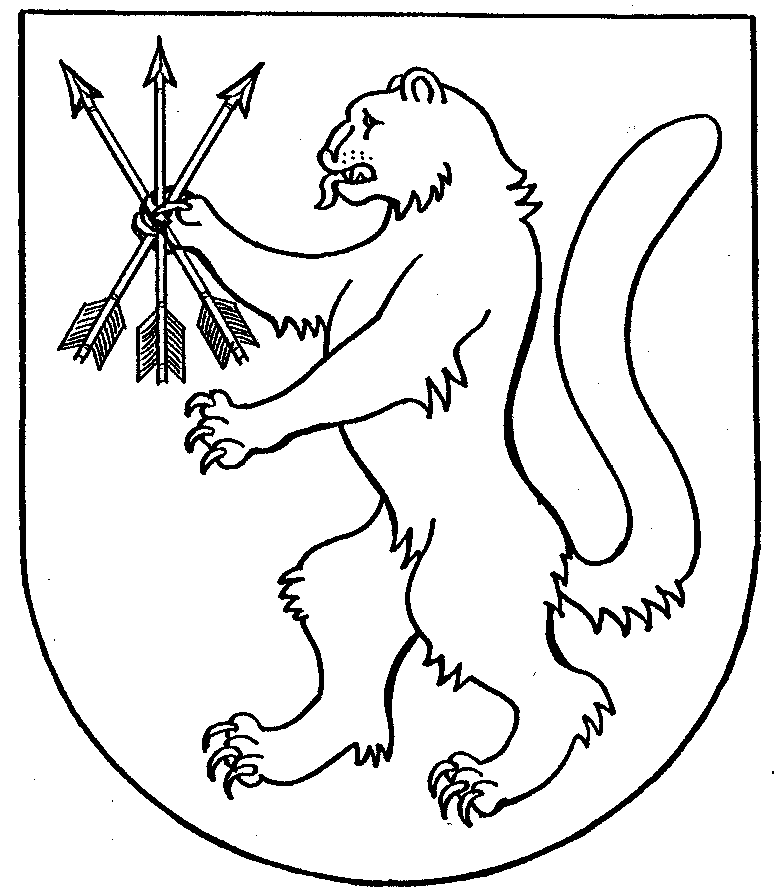 от 16 марта 2020 г. 		№ 110О создании рабочей группы по вопросам оказания имущественной поддержки субъектам малого и среднего предпринимательства в Горномарийском муниципальном районеВ соответствии с Федеральным законом от 24 июля 2007 г.
№ 209-ФЗ «О развитии малого и среднего предпринимательства 
в Российской Федерации» и в целях оказания имущественной поддержки субъектам малого и среднего предпринимательства на территории Горномарийского района, администрация Горномарийского муниципального района п о с т а н о в л я е т:1. Создать рабочую группу по вопросам оказания имущественной поддержки субъектам малого и среднего предпринимательства
в Горномарийском районе.2. Утвердить прилагаемые:Положение о рабочей группе по вопросам оказания имущественной поддержки субъектам малого и среднего предпринимательства 
в Горномарийском районе; состав рабочей группы по вопросам оказания имущественной поддержки субъектам малого и среднего предпринимательства 
в Горномарийском районе.3.  Контроль за исполнением настоящего постановления возложить на заместителя главы администрации по экономическому развитию территорий, руководителя отдела по управлению муниципальным имуществом и земельным ресурсам.УТВЕРЖДЕНОпостановлением администрации Горномарийского муниципального районаот 16 марта 2020 г. № 110П О Л О Ж Е Н И Ео рабочей группе по вопросам оказания имущественной поддержки субъектам малого и среднего предпринимательства 
в Горномарийском районеI.Общие положения1. Настоящее Положение определяет порядок деятельности рабочей группы по вопросам оказания имущественной поддержки субъектам малого и среднего предпринимательства в Горномарийском районе (далее - рабочая группа).2. Рабочая группа является совещательным консультативным органом по обеспечению взаимодействия с органами местного самоуправления, министерством государственного имущества Республики Марий Эл, иными органами и организациями. Рабочая группа в своей деятельности руководствуется Конституцией Российской Федерации, Федеральным законом от 24 июля 2007 г. № 209-ФЗ «О развитии малого и среднего предпринимательства в Российской Федерации» (далее - Федеральный закон) и иными федеральными законами, указами 
и распоряжениями Президента Российской Федерации, постановлениями и распоряжениями Правительства Российской Федерации, Конституцией Республики Марий Эл, законами Республики Марий Эл и иными нормативными правовыми актами Республики Марий Эл, а также настоящим Положением.3. Целями деятельности рабочей группы являются:обеспечение единого подхода к организации оказания имущественной поддержки субъектам малого и среднего предпринимательства (далее - субъекты МСП) на территории Горномарийского района в рамках реализации положений Федерального закона в целях обеспечения равного доступа субъектов МСП к мерам имущественной поддержки;выявление источников пополнения имущества для формирования 
и расширения перечней муниципального имущества Горномарийского района и муниципального имущества, свободного от прав третьих лиц (за исключением права хозяйственного ведения, права оперативного управления, а также имущественных прав субъектов малого и среднего предпринимательства) предусмотренных частью 4 статьи 18 Федерального закона (далее - Перечни), в том числе за счет неиспользуемого, неэффективно используемого или используемого не по назначению муниципального имущества на территории Горномарийского района.4. Рабочая группа при осуществлении своих функций взаимодействует с рабочими группами, созданными в муниципальных районах и городских округах Республики Марий Эл. 5. Рабочая группа осуществляет свою деятельность на принципах равноправия ее членов, коллегиальности принятия решений и гласности.6. Организационно-техническое обеспечение деятельности рабочей группы осуществляет отдел по управлению муниципальным имуществом и земельным ресурсам администрации Горномарийского муниципального района.II. Основные задачи и функции рабочей группы7. Основными задачами деятельности рабочей группы являются:1) координация оказания имущественной поддержки субъектам МСП на территории Горномарийского района органами местного самоуправления, Министерством государственного имущества Республике Марий Эл;2) оценка эффективности мероприятий, реализуемых органами местного самоуправления, рабочими группами в муниципальных районах 
и городских округах Республики Марий Эл по оказанию имущественной поддержки субъектам МСП.8. Для решения основных задач рабочая группа осуществляет следующие функции:1) разработка годовых и квартальных планов мероприятий 
по оказанию имущественной поддержки субъектам МСП на территории Горномарийского района;2) проведение анализа состава муниципального имущества Горномарийского муниципального района и муниципального имущества сельских поселений для цели выявления источников пополнения Перечней на основе информации, полученной по результатам:запроса сведений реестров муниципального имущества, выписок из Единого государственного реестра недвижимости, архивных данных, иных документов об объектах казны Горномарийского района, казны муниципальных образований сельских поселений и имуществе, закрепленном на праве хозяйственного ведения или праве оперативного управления за муниципальным унитарным предприятием Горномарийского района, муниципальным учреждением, в том числе неиспользуемом, неэффективно используемом или используемом не по назначению, а также земельных участках, государственная собственность на которые не разграничена, выморочном имуществе (за исключением жилых помещений и предметов, срок полезного использования которых составляет менее пяти лет), бесхозяйном и ином имуществе;обследования объектов недвижимого имущества, муниципальной собственности Горномарийского района, объектов недвижимого имущества муниципальной собственности сельских поселений, в том числе земельных участков, на территории Горномарийского района органом, уполномоченным на проведение такого обследования (отделом по управлению муниципальным имуществом и земельным ресурсам администрации Горномарийского муниципального района, администрациями сельских поселений);предложений субъектов МСП, заинтересованных в получении 
в аренду муниципального имущества Горномарийского района;3) рассмотрение предложений, поступивших органов местного самоуправления, субъектов МСП о дополнении Перечней;4) выработка рекомендаций и предложений в рамках оказания имущественной поддержки субъектам МСП на территории Горномарийского района, в том числе по следующим вопросам:формирование и дополнение Перечней, расширению состава имущества, необходимого для оказания имущественной поддержки субъектам МСП;замены объектов, включенных в Перечни и не востребованных субъектами МСП, на другое имущество или по их иному использованию (по результатам анализа состава имущества Перечней, количества обращений субъектов МСП, итогов торгов на право заключения договоров аренды);установление льготных условий предоставления в аренду муниципального имущества, муниципальных преференций для субъектов МСП;совершенствование нормативной правовой базы по вопросам оказания имущественной поддержки субъектам МСП;разработка показателей эффективности деятельности органов местного самоуправления, ответственных за реализацию имущественной поддержки субъектов МСП;обеспечение информирования субъектов МСП об имущественной поддержке;совершенствование порядка учета муниципального имущества, размещения и актуализации сведений о нем в информационно-телекоммуникационной сети «Интернет»;включение в утвержденную муниципальную подпрограмму «Развитие малого и среднего предпринимательства в муниципальном образовании «Горномарийский муниципальный район» на 2014-2025 годы» муниципальной программы «Развитие национальной экономики и инвестиционная деятельность муниципального образования «Горномарийский муниципальный район», на 2014-2025 годы» мероприятий, направленных на совершенствование механизмов оказания имущественной поддержки субъектам МСП, а также использование имущественного потенциала Горномарийского района для расширения такой поддержки;5) оказание информационного и консультационного содействия органам местного самоуправления, в том числе посредством обучающих мероприятий по оказанию имущественной поддержки субъектам МСП.III. Права рабочей группы8. В целях осуществления своих функций рабочая группа осуществляет имеет следующие права:1) рассматривать на своих заседаниях вопросы в соответствии 
с компетенцией рабочей группы, давать по ним рекомендации;2) запрашивать в установленном порядке у органов местного самоуправления информацию и материалы по вопросам, отнесенным к компетенции рабочей группы;3) привлекать к работе рабочей группы представителей органов местного самоуправления, субъектов МСП, организаций, экспертов и специалистов;4) направлять органам, уполномоченным на проведение обследования объектов муниципального недвижимого имущества, списки объектов недвижимости, в отношении которых предлагается провести обследование и (или) представить дополнительную информацию;5) давать рекомендации органам местного самоуправления по вопросам, отнесенным к компетенции рабочей группы;6) взаимодействие с федеральными органами исполнительной власти, а также с акционерным обществом «Федеральная корпорация 
по развитию малого и среднего предпринимательства» по вопросам оказания имущественной поддержки субъектам МСП.IV. Организация деятельности рабочей группы и порядок ее работы9. Рабочая группа состоит из председателя рабочей группы, заместителя председателя рабочей группы, секретаря рабочей группы, членов рабочей группы и действует на постоянной основе.10. В заседаниях рабочей группы могут принимать участие приглашенные заинтересованные лица, в том числе представители субъектов МСП, с правом совещательного голоса.11. Заседания рабочей группы проводятся в очной 
форме по мере необходимости, но не реже одного раза в год.12. Заседание рабочей группы считается правомочным, если на нем присутствует не менее половины членов рабочей группы.13. При отсутствии кворума рабочей группы созывается повторное заседание рабочей группы.14. Повестка дня заседания рабочей группы с указанием даты, времени, места проведения заседания и материалы по вопросам повестки заседания направляются секретарем рабочей группы членам рабочей группы не позднее 10 (десяти) рабочих дней до дня проведения заседания.15. Заседания рабочей группы проводит председатель рабочей группы. В случаях отсутствия председателя рабочей группы,
по его поручению заседания рабочей группы проводит заместитель председателя рабочей группы.16. Председатель рабочей группы осуществляет следующие функции:определяет повестку дня заседания рабочей группы, время и место его проведения;ведет заседания рабочей группы;принимает решение по оперативным вопросам деятельности рабочей группы, которые возникают в ходе ее работы;дает поручения членам рабочей группы;подписывает протоколы заседаний рабочей группы.17. Секретарь рабочей группы осуществляет следующие функции:организует подготовку необходимых информационных материалов к заседаниям рабочей группы, оформляет протоколы заседаний рабочей группы;уведомляет членов рабочей группы о времени и месте проведения заседаний рабочей группы, организует рассылку информационных материалов, копий протоколов заседаний рабочей группы;осуществляет контроль за ходом выполнения решений, принятых 
на заседаниях рабочей группы;выполняет иные поручения председателя и заместителя председателя рабочей группы.18. Члены рабочей группы:лично участвуют в заседаниях рабочей группы;вносят предложения по повестке дня заседания рабочей группы
и порядку обсуждения вопросов на заседании рабочей группы;представляют секретарю рабочей группы материалы по вопросам, подлежащим рассмотрению на заседании рабочей группы;участвуют в подготовке и принятии решений рабочей группы.19. Решения рабочей группы принимаются большинством голосов присутствующих на заседании членов рабочей группы. В случае равенства  голосов решающим является голос председателя рабочей группы, при его отсутствии – заместителя председателя рабочей группы.20. Решения, принимаемые на заседании рабочей группы, оформляются протоколом, который подписывается председателем рабочей группы, при его отсутствии – заместителем председателя рабочей группы. Протокол заседания рабочей группы оформляется секретарем рабочей группы в течение 5 (пяти) рабочих дней со дня проведения заседания рабочей группы.21. Решения рабочей группы, принятые в соответствии 
с ее компетенцией, носят рекомендательный характер.УТВЕРЖДЕНОпостановлением администрации Горномарийского муниципального района от 16 марта 2020 г. № 110000СОСТАВ рабочей группы по вопросам оказания имущественной поддержки субъектам малого и среднего предпринимательства в Горномарийском районеКЫРЫК  МАРЫ   МУНИЦИПАЛЬНЫЙ РАЙОНЫНАДМИНИСТРАЦИПОСТАНОВЛЕНИАДМИНИСТРАЦИЯГОРНОМАРИЙСКОГО МУНИЦИПАЛЬНОГО РАЙОНА ПОСТАНОВЛЕНИЕИ.о. главы администрацииГорномарийскогомуниципального районаА.ИсаеваАрганякова Н.Н.-Глава администрации Горномарийского муниципального района, председатель рабочей группыАшпатров Н.Н.-заместитель главы администрации по экономическому развитию территорий, руководитель отдела по управлению муниципальным имуществом и земельным ресурсам администрации Горномарийского муниципального района, заместитель председателя рабочей группыСиванаева Е.С.-главный специалист отдела по управлению муниципальным имуществом и земельным ресурсам администрации Горномарийского муниципального имущества, секретарь рабочей группыОсипова В.В.главный специалист отдела по управлению муниципальным имуществом и земельным ресурсам администрации Горномарийского муниципального имущества, секретарь рабочей группыБаландаева Л.Н.глава Усолинской сельской администрации (по согласованию)Беляев В.Ю.-глава Троицко-Посадской сельской  администрации (по согласованию)Бухонова В.Д.-глава Озеркинской сельской администрации (по согласованию)Геворгян Э.Л.-глава Виловатовской сельской администрации (по согласованию)Идабаев И.С.-глава Красноволжской сельской администрации (по согласованию)Каткова Н.Н.-руководитель отдела экономики администрации Горномарийского муниципального районаКольцов С.В..-глава Кузнецовской сельской администрации (по согласованию)Оплев В.Х.-глава Пайгусовской сельской администрации (по согласованию)Смиренская Н.А.-и.о. главы Емешевской сельской  администрации (по согласованию)Соловьев Н.В.-глава Еласовской сельской администрации (по согласованию)Шишкин М.Г.-глава Микряковской сельской администрации (по согласованию)____________________________________